Lesson 3 Practice ProblemsHere are the first two terms of some different arithmetic sequences:-2, 411, 1115, 7.55, -4What are the next three terms of each sequence?For each sequence, decide whether it could be arithmetic, geometric, or neither.200, 40, 8, . . .2, 4, 16, . . .10, 20, 30, . . .100, 20, 4, . . .6, 12, 18, . . .Complete each arithmetic sequence with its missing terms, then state the rate of change for each sequence.-3, -2, ___, ___, 1___, 13, 25, ___, ___1, .25, ___, -1.25, ___92, ___, ___ ,___, 80A sequence starts with the terms 1 and 10.Find the next two terms if it is arithmetic: 1, 10, ___, ___.Find the next two terms if it is geometric: 1, 10, ___, ___.Find two possible next terms if it is neither arithmetic nor geometric: 1, 10, ___, ___.Complete each geometric sequence with the missing terms. Then find the growth factor for each.___, 5, 25, ___, 625-1, ___, -36, 216, ___10, 5, ___, ___, 0.625___, ___, 36, -108, ______, 12, 18, 27, ___(From Unit 1, Lesson 2.)The first term of a sequence is 4.Choose a growth factor and list the next 3 terms of a geometric sequence.Choose a different growth factor and list the next 3 terms of a geometric sequence.(From Unit 1, Lesson 2.)Here is a rule that can be used to build a sequence of numbers once a starting number is chosen: Each number is two times three less than the previous number. Starting with the number 0, build a sequence of 5 numbers.Starting with the number 3, build a sequence of 5 numbers.Can you choose a starting point so that the first 5 numbers in your sequence are all positive? Explain your reasoning.(From Unit 1, Lesson 1.)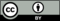 © CC BY 2019 by Illustrative Mathematics®